Swakeleys Careers NewsThis page is to provide students and parents with the most up to date information relating to a variety of CAREER NEWS including; work experience, internships, apprenticeships, volunteering, summer schools, STEM opportunities and master classes.   Whilst we are encouraging our students to apply for external courses please note that the organisations offering these activities are entirely separate to the school. Swakeleys School for Girls has not carried out any risk assessments in relation to these activities. For this reason, Swakeleys School for Girls informs you of, but does not endorse, external provider opportunities and will not accept any liability arising from student participation in these activities.Happy New Year and welcome back to the first Careers News Page of 2021!Unfortunately, things are very different to what we were planning for and we find ourselves as a school delivering remote learning and this includes our careers education and guidance too.We had planned for there to be a two week, whole school focus on careers education. I am pleased to say that although we have had to cancel some of our face to face workshop events, we have still managed to continue with this focus and deliver some of the planned activities remotely instead.  We have launched our Virtual Careers Fair for students to explore via PSHCE lessons Over 100 Year 10 pupils have signed up and are engaging with the online EtonX CV writing course A recorded IAG session for Year 11 pupils has been posted on Google Classroom Year 8 Careers lessons linking transferable subject skills to future job roles continue to happen virtually across ALL subject areas PSHCE lessons are being delivered virtually with a career focus The Year 8 Options process continues, online taster lessons are being delivered virtually to support the process.Careers News / OpportunitiesThere are lots of opportunities being offered, so please do read the information below carefully. 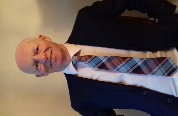 1-1 Careers Appointments with our independent careers advisor – Richard Williams will continue to take place every Wednesday and Thursday even in lockdown. These sessions will now take place virtually, via Google Meet. Each student will requesting an appointment will be able to schedule a 30 minute appointment that will be followed up with a personalised action plan. At the moment, there is a waiting list and we are issuing appointment times in the order that pupils signed up. We are also prioritising Year 11 & Year 13 students for appointments. Please email Mrs Laguillo to request an appointment.  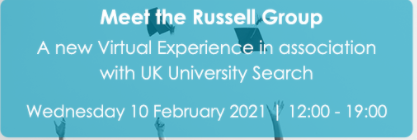 First News - (suitable for Yr 7-9)A newspaper written specifically for young people. Free to access at the moment and some activity sheets attached. 

https://schools.firstnews.co.uk/wp-content/uploads/sites/3/2021/01/FIRSTNEWS_758_watermarked.pdf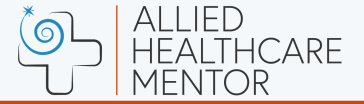 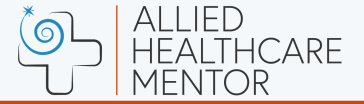 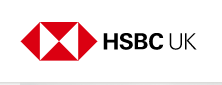 HSBC Work Experience:HSBC Work Experience is now live!Opportunities across the whole of the UK, in financial services, investment banking, marketing, digital, compliance and HR. The Work Experience opportunities will be available through June to August 2021 and will be 1-week long. This opportunity is open to all secondary school or college students in Y10, Y11, Y12 or Y13.  Deadline for applications is 21st February 2021. Application Link: https://bit.ly/3rjRjT2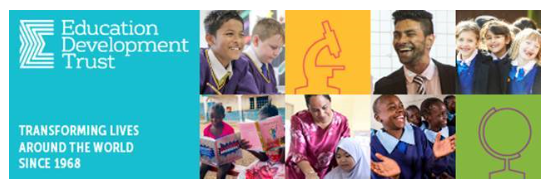 We work in partnership with the above organisation for Independent Careers Advice and Guidance, our in house school careers Richard Williams, works on behalf of this organisation. They are running some Virtual Employer Encounter sessions (VEE’s) during the February half term. The aim of these sessions are to give you the opportunity to hear first-hand from employers across the UK and learn more about working in a particular sector or job role.  To register for any of the sessions please click here and complete the form. You are not required to sign up to every session, only those that maybe of interest to you. There are a wide range of industry encounters available including: The Cabinet Office, Acting and Presenting, the London Fire Brigade, British Army, working in charitable organisations and creative industries.Please use the link below to log in to your selected VEE session. Join Zoom Meeting: https://us02web.zoom.us/j/89357321945?pwd=WnZsWVdCTE56RWtCeFhPbUJicGZnZz09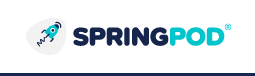 Another very useful website in helping you search for virtual work experience opportunities  Click here to find out more.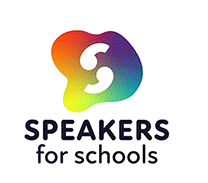 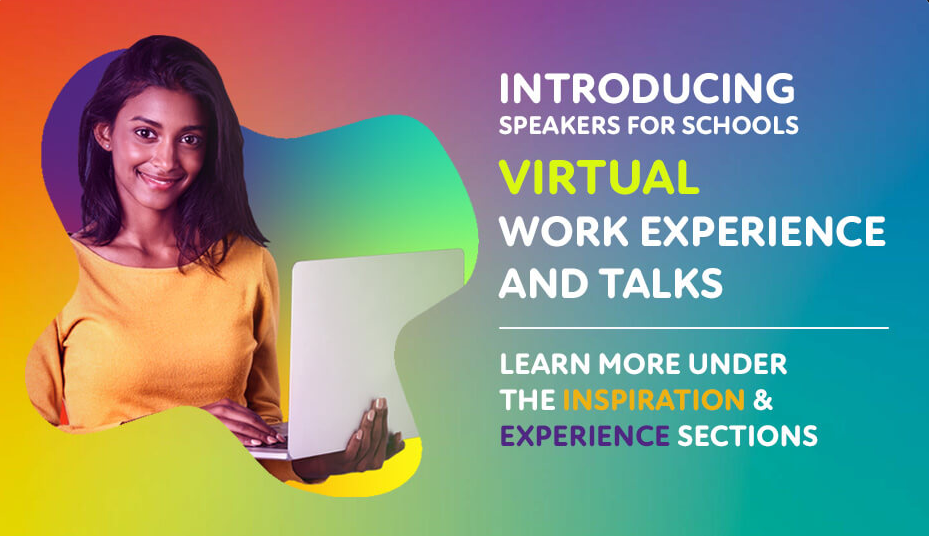 What is on offer?  (Hover over hyper link to apply) Farrans Construction Insight Day
       24th February       16:00-18:00       Eligibility: 16+       Application Deadline: 22nd Jan.Half Term Placements (15th-19th Feb)Devan`s House - Property Services (Morgan Sindall)
We are looking for enthusiastic students who are keen to work as part of a team to design, plan and create a space for a person with disabilities and mobility issues       15th-19th February       09:00-15:30       Eligibility: 14+       Application Deadline: 29th Jan.Construction Management (Morgan Sindall)
We are looking for individuals who can work as part of a team to deliver a project brief to design, programme and cost a sustainable construction project.       15th-19th February       09:00-17:00       Eligibility: 14+       Application Deadline: 29th Jan.Build Yourself with Wates – London & South
Build Yourself, our school engagement programme, aims to address misconceptions and promote careers in construction to the next generation.       15th -19th February       Eligibility: 14+       Application Deadline: 15th Jan.pVirtual Work Experience for Y10 within Tesco F&F Clothing       15th-19th February       10:00-16:00       Eligibility: Year 10       Application Deadline: 15th Jan.Somers Town Virtual Work Experience – Regent’s place.       15th-19th February       Eligibility: 15+       Application Deadline: 15th Jan.Insights into Infrastructure and the Built Environment – SCS Railways
For 5 interactive days we will offer you the opportunity to jump on board and fast track your experience to understand more about Europe`s largest infrastructure project in 100 years!       15th-19th February       10:00-16:00       Eligibility: 15+       Application Deadline: 15th Jan.VWEX for ambitious open-minded young women – careers within construction (Danny Sullivan)
Accounts, HR, Commercial, Marketing, Social Value, Sustainability, Engineering, Trades & Labour are just some of the careers and opportunities available within the construction industry. Hear from leading women (and men) within the sector working on one of the most demanding and exciting transport projects in Europe.       15th-19th February       10:00-15:00       Eligibility: Year 11, 12 & 13       Application Deadline: 15th Jan.BRINGING CONSTRUCTION TO YOU! - Robertson
Your virtual work placement will give you the opportunity to connect with the construction industry. You will gain an introduction to our industry, our organisation and careers within it, as well as recognising and developing the skills you will need for the world of work.       1st-3rd March       10:00-13:00       Eligibility: 15+       Application Deadline: 12th Feb.Useful websites for parentsThe single, most reliable and up to date careers website for all young people (11-19) on careers is https://careerpilot.org.uk/A government funded website is the National Careers Service. Its Job Profiles section contains descriptions of over 8oo jobs, with links to more specialist sources of information and guidance. 
https://nationalcareersservice.direct.gov.uk/job-profiles/homeTop website for parents, outlining options and offering sensible careers advice. http://www.parentadviser.co.uk/ An excellent website with lots of updated information on Apprenticeships http://www.allaboutschoolleavers.co.uk/pare. There is also the main Apprenticeship website, government funded, which contains the vast majority of vacancies: Get In Go Far 
https://www.getingofar.gov.uk/https://amazingapprenticeships.com/https://www.gov.uk/apply-apprenticeshipReliable and informative guide to selecting A Level subjects or BTECs, Informed Choices is written by the Admissions departments of all the Russell Group universities 
https://www.russellgroup.ac.uk/media/5272/informedchoices-print.pdfReliable information and support for parents with their child’s university applications and the UCAS process generally.www.ucas.com/ucas/16-18-choices/help-and-support/ucas-progress-parents-andcarersUseful websites for students The single, most reliable and up to date careers website for all young people (11-19) on careers is https://careerpilot.org.uk/Not sure what career you want to do? Explore the Job Profiles section of the Careers Service website for accurate information on hundreds of different jobs and Careers TV for video clips.https://nationalcareersservice.direct.gov.uk/job-profiles/home
http://www.careers4u.tv/explore/ https://icould.com/Sign up to this website to explore careers, get the lowdown on top employers, and search for the latest jobs, courses and advice. https://successatschool.org/ A dynamic portal of 1000+ open days, tasters, study days and skills events. No registration, no fuss just a brilliantly fast site connecting you to events in seconds www.mystudentevents.comA great website offering useful links to information about jobs, qualifications, salaries and advice about CV writing etc.http://schoolleavers.milkround.com Research suggests that the majority of careers advice sought by young people is done using the internet rather than speaking with a careers adviser, professional or family member. It is vital that the right information is found. 